Announcements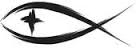 Meetings & EventsWednesday, April 6th												Lenten Service 7pmThursday, April 7th													Endowment 7pmSunday, April 10th													Confirmation 10:30amTuesday, April 12th													Trustees 7pmThursday, April 14th													Maundy Thursday 7pmFriday, April 15th														Good Friday at Norwalk 7pmATTENDANCE SHEETS	Please remember to fill out the attendance sheet you will find in your bulletin and leave it on the pew when you leave today.  The elders will collect them after the service.DARTBALL TOURNAMENT CHANGE	To those playing dartball, the tournament date has been changed to Thursday, April 21st at 7:00pm.  It will still be held at Trinity Manistee.STEWARDSHIP CORNERLuke 20:16 – “ ‘He will come and destroy those tenants and give the vineyard to others.’  When they heard this, they said, ‘Surely not!’ ”  The crowds were shocked at Jesus’ parable because they took the grace of God for granted.  They never thought that God would actually take “the vineyard” away from them.  But we only have access to God by faith.  And we can drive faith and the Holy Spirit away.  That is the warning of the parable.  The Lord has graciously given us His Kingdom.  Let us not take it for granted, but instead respond with humble thanksgiving!SPRING GROUND CLEAN-UP SATURDAY	It’s been rainy this past week, but hopefully the weather will cooperate and we can get the church and parsonage grounds cleaned up before Confirmation.  The Trustees are planning a cleaning session for Saturday, April 9th at 10:00am.  Please bring a rake and gloves.  Many hands will make this task go swiftly.NEW PORTALS OF PRAYER	The next quarter (April – June) of Portals of Prayer are in the narthex by the door.  Please help yourself to the size that works best for you.EASTER BREAKFAST HELPERS	SWAT is once again going to host an Easter Breakfast for us at 9:00am on Easter Sunday.  To accomplish this meal, many volunteers are needed.  We need tables and chairs set on Saturday, April 9th for the Confirmation luncheon which will be left in place for Easter Breakfast.  We will need people to prepare food, serve food, and clean-up following the Easter Breakfast.  If you can help with any of these tasks, please sign-up on the sheets by the church entrance.SUNDAY SCHOOL TEACHERS STILL NEEDED	We could use a few more Sunday School teachers and helpers for the months of April and May.  We are already in April today.  If you would like to volunteer, please let Pastor Sherry or Jessica know.SUNDAY MORNING BIBLE STUDY	We will continue a new bible study on Sunday mornings after worship entitled “Song of Solomon – Love Is Strong as Death”.  Please join us for this look at the way in which God loves us and how we should view love and marriage.VOLUNTEERS NEEDED AT LPCC	Do you enjoy planting flowers and keeping gardens tidy?  Have you been blessed with the knowledge of small building repairs?  If so, would you be willing to share some of your time with Lighthouse Pregnancy Care Center?  The volunteer who has taken care of our flower gardens for many years is not able to help this year.  We have a couple of men who have been working on repairs at the Center, but we would appreciate a couple of others on the list.  Thank you!  Contact Sherry or Sue (231) 398-7984 or check at www.lpcc.centerdirector@gmail.com.THE PASSION OF THE CHRIST NEXT MONDAY	In cooperation with Trinity Arcadia and Redeemer Lutheran of Interlochen, we are offering free tickets to the movie “The Passion of the Christ” which will be shown at the Garden Theater in Frankfort on Monday, April 11th at 7:00pm.  This is an “R” rated movie due to the violence portrayed in both the scourging of Christ by Roman soldiers and the crucifixion when Christ is nailed to the cross.  You may get your free tickets in the church office.CAMP ARCADIA ASSISTANT	Camp Arcadia is looking to hire an assistant kitchen manager for the summer.  This is a part-time position with flexible hours.  The assistant kitchen manager will be helping lead the college-aged summer staff in the kitchen.  This is a great position for someone looking to work a bit this summer and be a part of Camp Arcadia’s ministry.  If you are interested, please contact Chip May at (231) 920-0447 or chip@camp-arcadia.com.2021 ANNUAL REPORT	You will find copies of the 2021 Annual Report on the ledge by the door.  Please help yourself to a copy for your household.LUTHERAN ADULT GATHERING	Registration is now open for the Lutheran Adult Gathering on Mackinac Island, Friday, October 14th to Sunday, October 16th.  The theme of the gathering is “In His Presence Throughout All Generations”.  You can check out the events over the whole weekend and get further details at www.michigandistrict.org/lag22.Lenten & Holy Week ServicesApril 3rd			Sunday Worship & Examination of Confirmands		10:30amApril 6th			Lenten Service													7pmApril 10th		Palm Sunday & Confirmation w/Communion			10:30amApril 14th		Maundy Thursday Service w/Communion				7pmApril 15th		Good Friday Service at Norwalk								7pmApril 17th		Easter Sunday Worship w/Communion					10:30am